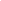 Таблица: Базовая: Нормативная база учреждения - МБОУ средняя общеобразовательная школа № 1 (Городской округ Енисейск, Красноярский край) за Сентябрь 2011 года ИндексНаименование показателяЗначение показателяnpfУчреждение перешло на нормативное подушевое финансированиеnpf_mУчреждение перешло на нормативное подушевое финансирование в соответствии с модельной методикой Минобрнауки РоссииnsotУчреждение перешло на новую систему оплаты труда (НСОТ)nsot_mУчреждение перешло на новую систему оплаты труда в соответствии с модельной методикой Минобрнауки Россииnsot_docРеквизиты документа о переходе на НСОТ nsot_linkГиперссылка на документ о переходе на НСОТ, размещенный (при наличии технической возможности) в сети Интернет и подтверждающий факт перехода на НСОТ nsot_baseВ основе новой системы оплаты трудаdivisionПредусмотрено деление фонда оплаты труда (ФОТ) на базовую и стимулирующую частиnonlessonОплата неурочных видов деятельности учителя регламентирована в локальном акте о новой системе оплаты труда (НСОТ) intensityВ окладе учителя учитывается интенсивность труда (количество учеников в классе)councilВ учреждении, согласно зарегистрированному уставу, действует орган государственно-общественного управления (совет)council_docРеквизиты документа о создании органа государственно-общественного управления (совета)council_linkГиперссылка на документ о создании органа государственно-общественного управления (совета), размещенный (при наличии технической возможности) в сети Интернет schoolВ учреждении создан и действует Cовет образовательного учреждения governingВ учреждении создан и действует Управляющий советtrusteeВ учреждении создан и действует Попечительский советsupervisorВ учреждении создан и действует Наблюдательный советotherВ учреждении создан и действует иной (не указанный выше) орган государственно-общественного управления functionОрган государственно-общественного управления (совет) обладает полномочиями по распределению средств стимулирующей части ФОТoopОрган государственно-общественного управления (совет) принимает участие в разработке и/или утверждении основной образовательной программы developmentОрган государственно-общественного управления (совет) принимает участие в разработке и/или утверждении программы развитияanotherОрган государственно-общественного управления принимает участие в разработке и/или утверждении иных программactОрган государственно-общественного управления принимает участие в разработке и/или утверждении локальных нормативно-правовых актов planОрган государственно-общественного управления принимает участие в разработке и/или утверждении проектов планов финансово-хозяйственной деятельности programУчреждение имеет действующую программу развитияexpirationДата завершения действия программы развитияprogram_linkГиперссылка на текст программы развития учреждения, размещенной (при наличии технической возможности) в сети ИнтернетpublicУчреждение представило общественности публичный доклад за истекший учебный год- не представило- опубликовало на сайте учреждения- опубликовало в печатной форме- директор отчитался перед родителямиe_publicГиперсылка на текст публичного доклада за истекший учебный год, размещенный (при наличии технической возможности) в сети Интернет e_docУчреждение перешло на электронный документооборот / электронные системы управленияdigitalУчреждение ведет электронный документооборот с использованием электронной подписиdiary1В учреждении ведутся электронные дневники учащихся начальной школыdiary2В учреждении ведутся электронные дневники учащихся основной школыdiary3В учреждении ведутся электронные дневники учащихся старшей школыlog1В учреждении ведутся электронные журналы в начальной школеlog2В учреждении ведутся электронные журналы в основной школеlog3В учреждении ведутся электронные журналы в старшей школеteachВ учреждении имеется электронная учительскаяserviceУчреждение предоставляет образовательные услуги в электронном виде: запись в школу, ответы на обращенияdialogВ учреждении созданы и функционируют реальные и виртуальные переговорные площадки между всеми участниками образовательного процесса для обсуждения и согласования различных (в том числе стратегических) вопросов развития учреждения 